  					   Risk Assessment Form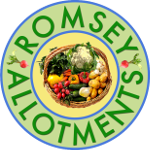   Date of risk assessment:  31/08/2019 									Number of risk assessment:  005Severity - Hazard rating scaleLikelihood ratingQuantifying the risksRisk = Hazard score x Likelihood scoreA score of 2 or below is defined as ‘low risk’, and no further action would be needed.  Scores of 3 or 4 are defined as ‘medium risk’ and further control measures would need to be considered to reduce the risk so far as is reasonable practicable. Score of 6 or 9 are defined as ‘high risk’ and activity should not proceed until additional control measures are put in place to reduce the risk to ‘medium’ or ‘low’. Name of activity to be assessed Allotment holders maintaining plots at the Romsey Allotment Holders Association (RAHA) site Disclosure:Plot holders must take personal responsibility for his / her own safety, particularly if working on their own and the safety of their visitors At all times, each individual using the allotments must act in a responsible, considerate manner; mindful of others working in the allotment.Plot holders must adhere to the Romsey Allotment Holders Association (RAHA) rules at all timesName of activity to be assessed Allotment holders maintaining plots at the Romsey Allotment Holders Association (RAHA) site Disclosure:Plot holders must take personal responsibility for his / her own safety, particularly if working on their own and the safety of their visitors At all times, each individual using the allotments must act in a responsible, considerate manner; mindful of others working in the allotment.Plot holders must adhere to the Romsey Allotment Holders Association (RAHA) rules at all timesName of activity to be assessed Allotment holders maintaining plots at the Romsey Allotment Holders Association (RAHA) site Disclosure:Plot holders must take personal responsibility for his / her own safety, particularly if working on their own and the safety of their visitors At all times, each individual using the allotments must act in a responsible, considerate manner; mindful of others working in the allotment.Plot holders must adhere to the Romsey Allotment Holders Association (RAHA) rules at all timesLocation of activityRomsey Allotment Holders Association (RAHA) site Southampton Rd, Romsey SO51 8AFPeople who may be at riskAllotment holdersAssessor’s NameMelissa DohertyAssessor’s Role in associationCommittee memberChair of Association NameCarol Allen-MorleyDate Reviewed by ChairReview Date of this Risk Assessment (1, 2 or 5 years)2 Years unless changes made to the Allotment site (31/08/2021)List Hazards These are things which can potentially cause harmList Hazards These are things which can potentially cause harmList existing control measures What are you already doing?Risk rating SxLRefer to table below(IF RISK IS HIGH OR MEDIUM REDUCE THE RISK WITH EXTRA CONTROLS)List extra controlsDo you need to do anything else?(ADD EXTRA CONROLS UNTIL THE RISK LEVEL IS ACCEPTABLE)NAME What are the hazards?HAZARDWho might be harmed and how?List existing control measures What are you already doing?Risk rating SxLRefer to table below(IF RISK IS HIGH OR MEDIUM REDUCE THE RISK WITH EXTRA CONTROLS)List extra controlsDo you need to do anything else?(ADD EXTRA CONROLS UNTIL THE RISK LEVEL IS ACCEPTABLE)Uneven ground:Slips, Trips and FallsAllotment holdersAll access roads are kept in good repair (gravel made road so pot holes are inevitable )All access roads are kept free from foreign materials and Allotment debris at all timesAll Paths are level and are kept in a good repair / mowed regularlyAll paths are wide enough for access to all plots( for pushchairs, wheelbarrows and stretchers) All Paths are kept free from overhanging materials that could cause injury Gated entrance and exit with signs stating access to allotment holders only (Public do not have right of way)1x2=2RISK IS LOWWear appropriate footwear with a good gripBe observant when walking on uneven ground especially paths between plotsAvoid leaving to paths or crossing plotsMoving Vehicles:Collision Allotment holdersSpeed limit of 5 miles per hour is set for all vehicles and sign postedVehicles must only drive on the designated roads and car park areasAll Vehicles are privately owned (assumption that all vehicles are road legal, insured and driven by competent license holders) Road ways are kept clear from obstructions; vehicles are parked so as to allow other Members access to their plot 3x1=3RISK IS MEDBe observant when walking on roads/car parkPlant Sensitivity:allergies/Irritation/stings Allotment holdersAll Paths are grass and are kept in a good repair / mowed regularlyWeeds such as stinging nettles are kept under control in public areasBe aware you may be allergic to certain plants and if so avoid contact.Wash hands thoroughly at the end of each session.1x2=2RISK IS LOWAvoid leaving to paths or crossing plotsWear Gloves if you are aware of sensitivityBlisters, minor cuts, abrasionsAllotment holdersWear gloves when working on site Keep hands as clean as possibleKeep up to date with tetanus inoculations1x2=2RISK IS LOWIt is advisable for plot holders to keep a First aid kit on site that should contain plasters and wipesList Hazards These are things which can potentially cause harmList Hazards These are things which can potentially cause harmList existing control measures What are you already doing?Risk rating SxLRefer to table below(IF RISK IS HIGH OR MEDIUM REDUCE THE RISK WITH EXTRA CONTROLS)List extra controlsDo you need to do anything else?(ADD EXTRA CONROLS UNTIL THE RISK LEVEL IS ACCEPTABLE)NAME What are the hazards?HAZARDWho might be harmed and how?List existing control measures What are you already doing?Risk rating SxLRefer to table below(IF RISK IS HIGH OR MEDIUM REDUCE THE RISK WITH EXTRA CONTROLS)List extra controlsDo you need to do anything else?(ADD EXTRA CONROLS UNTIL THE RISK LEVEL IS ACCEPTABLE)Moving, lifting or handling loads:Sprains and strainsAllotment holdersAssess load and location before movingSeek help if required2x2=4RISK IS MEDGet basic training in manual handlingAccidents with tools (including all hand tools, petrol and battery powered tools):Cuts, blunt trauma, amputationsAllotment holdersWear appropriate protective equipment  for tool in use (e.g. Footwear, gloves, face shield/googles, long trousers/sleeves.)Inspect site prior to work and exclude bystanders if necessaryKeep tools well-maintained and safe to useDiscard all faulty equipment. Only use appropriate tools in correct manner Ensure that tools are stored and hung appropriately and that you have an awareness of the function of each tool2x2=4RISK IS MEDGet basic training in tool safety.Where non-standard, e.g. powered, equipment is required, seek appropriate advice.Avoid alcohol consumptionBacterial infectionsAllotment holdersBe aware that illness and infection can be caused by poor garden hygieneTake care not to put hands in mouth or around mouth, nose or eyes while gardeningWash hands carefully before eatingCover cuts or grazes with waterproof dressings while working Produce should be washed thoroughly before eatingProduce should not be washed with water from the water butts2x2=4RISK IS MEDDo not drink from the water buttsWear face mask and gloves when turning compost heaps or handling animal manurewash hands thoroughly afterwardsSunburn/Sunstroke:Heat exhaustion and burnsAllotment holdersWear suitable clothing. Wear a high factor protective sun creamDrink adequate fluids to stay hydrated  Take breaks when required2x2=4RISK IS MEDAvoid alcohol consumptionHypothermiaExposure to extreme coldAllotment holdersWear suitable clothing for weather conditionsWear warm outdoor clothing Wear waterproof clothing if required2x1=2RISK IS LOWAir Pollution (Bonfire smoke) Eye and respiratory irritation Allotment holdersDo not burn any material other than dry allotment waste.  burning waste must not cause any inconvenience to other plot holders, road users or neighboring houses Fires must only be lit in suitable containers during suitable conditions and kept under control at all times Fires must never be left unattended Fires must not be burnt during high risk periods (HOT/Dry Spells) 3x2=6 RISK IS HIGH Fires must not be lit without prior agreement from the estate's manager. List Hazards These are things which can potentially cause harmList Hazards These are things which can potentially cause harmList existing control measures What are you already doing?Risk rating SxLRefer to table below(IF RISK IS HIGH OR MEDIUM REDUCE THE RISK WITH EXTRA CONTROLS)List extra controlsDo you need to do anything else?(ADD EXTRA CONROLS UNTIL THE RISK LEVEL IS ACCEPTABLE)NAME What are the hazards?HAZARDWho might be harmed and how?List existing control measures What are you already doing?Risk rating SxLRefer to table below(IF RISK IS HIGH OR MEDIUM REDUCE THE RISK WITH EXTRA CONTROLS)List extra controlsDo you need to do anything else?(ADD EXTRA CONROLS UNTIL THE RISK LEVEL IS ACCEPTABLE)FireAllotment holdersDo not burn any material other than dry allotment waste.  burning waste must not cause any inconvenience to other plot holders, road users or neighboring houses Fires must only be lit in suitable containers during suitable conditions and kept under control at all times Fires must never be left unattended Fires must not be burnt during high risk periods (HOT/Dry Spells) 3x2=6 RISK IS HIGH Fires must not be lit without prior agreement from the estate's manager. Bee and wasp stingsAllotment holdersDo not provoke bees or waspsStay clear of bee or wasp hives  (report)2x1=2RISK IS LOWPoly tunnels, sheds & loose equipmentAllotment holdersKeep in a good state of repairEnsure loose items are tethered in case of high winds2x1=2RISK IS LOWGarden chemicalsCommittee MembersAll chemicals should be clearly marked and stored, and used according to manufacturer’s instructions by competent people only3x1=3RISK IS MEDDo not touch any unknown chemicals, repot for investigation onlyRatingScoreConsequenceHigh3Hazard capable of resulting in death, severe/life changing injury or illness Medium2Hazard capable of resulting in injury/illness requiring hospital treatment.Low1Hazard resulting in minor injury requiring first-aid treatment.RatingScoreConsequenceHigh3Likely to occur imminently – hazard exists permanently e.g. fire.Medium2Likely to occur in time – hazard exists intermittently or the hazardous operation occurs occasionally.Low1May occur in time – hazard exists infrequently and there is a low expectation of occurrence. Likelihood ratingSeverity ratingSeverity ratingSeverity ratingLikelihood ratingHazard Low1Hazard Medium2Hazard High3High	3Medium3High6High9Medium	2Low2Medium 4High6Low	         1Low1Low2Medium3